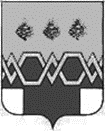 ДУМАМ А К С А Т И Х И Н С К О Г ОМ У Н И Ц И П А Л Ь Н О Г О  О К Р У Г АТ В Е Р С К О Й  О Б Л А С Т ИР Е Ш Е Н И ЕОт 21.12.2022 года                                                                                                                № 73Об утверждении Положения об Управлении по работе с сельскими территориями администрации Максатихинского муниципального округа Тверской областиВ соответствии с Федеральным законом от 06.10.2003 № 131-ФЗ «Об общих принципах организации местного самоуправления в Российской Федерации», решением Думы Максатихинского муниципального округа Тверской области от 21.12.2022 № 64 «О структуре администрации Максатихинского муниципального округа Тверской области»,ДУМА МАКСАТИХИНСКОГОМУНИЦИПАЛЬНОГО ОКРУГА РЕШИЛА:1. Утвердить Положение об Управлении по работе с сельскими территориями администрации Максатихинского муниципального округа Тверской области согласно приложению.2. Настоящее решение вступает в силу со дня его принятия и подлежит размещению на официальном сайте Максатихинского района Тверской области в информационно-телекоммуникационной сети «Интернет»».Глава Максатихинского муниципального округа                                                                                           М.В. ХовановПредседатель Думы Максатихинскогомуниципального округа                                                                                         Н.А. КошкаровПриложение к решению Думы Максатихинского муниципального округа Тверской областиот 21.12.2022 г. № 73Положениеоб Управлении сельскими территориями Максатихинского муниципального округа Тверской области1. ОБЩИЕ ПОЛОЖЕНИЯ1.1. Управление по работе с  сельскими территориями администрации Максатихинского муниципального округа Тверской области (далее – Управление) является структурным (функциональным) подразделением   Администрации Максатихинского муниципального округа Тверской области (далее - Администрация Максатихинского муниципального округа), входит в её структуру и осуществляет отдельные полномочия Администрации Максатихинского муниципального округа в населенных пунктах на соответствующей сельской территории, а именно: дер. Алфериха, дер. Амосино, дер. Андрианиха, дер. Андрониха, дер. Антипково, дер. Антонидово, дер. Артеново, дер. Астафьево, дер. Асташиха, дер. Атемежа, дер. Афанасово, дер. Афимьяново, дер. Бараниха, дер. Барсуки, дер. Батуриха, дер. Бахарево, дер. Бачманово, хутор Белушиха, дер. Бережки, дер. Березовка, дер. Березуга, дер. Большая Воздвиженка, дер. Большое Вороново, дер. Большой Жукове, хутор Большой Хвощ, дер. Боровая, дер. Боровское, дер. Броды, дер. Буденовка, дер. Бураки, дер. Бурачиха, дер. Быки, дер. Быковка, дер. Ванькин Бор, дер. Великое Село, хутор Веселая Горка, дер. Веселовка, дер. Ветроломы, пос. Володарка, дер. Волчихово, дер. Воробьево, дер. Вышка, дер. Вязины, дер. Гарусово, дер. Глебездово, дер. Гоголиха, дер. Гористое, дер. Горка, дер. Горка, хутор Горка, дер. Горма, дер. Тороватое, дер. Горшково, дер. Горшково, дер. Горячево, пос. Гостиница, дер. Григорово, дер. Гришково, дер. Гуммала, дер. Гундориха, дер. Данилково, хутор Деревково, с. Добрыни, хутор Добрыня, дер. Долгово, дер. Доненский Починок, дер. Дор, дер. Дубищи, хутор Дубки, дер. Дубовика, дер. Дубровка, дер. Дубровка, дер. Дымцево, хутор Дюдьково, хутор Ежино, дер. Ермолино, дер. Ерошиха, дер. Жидкое, дер. Жижино, дер. Житники, дер. Жуки, дер. Загородье, хутор Заляжье, хутор Западинки, дер. Зараменье, хутор Заречье, дер. Зародовичи, хутор Зарайское, дер. Засека, хутор Зверло, дер. Змеево, дер. Зубачиха, дер. Иванова Нива, дер. Ивановское, дер. Иваньково, дер. Каликино, хутор Кало, дер. Каменка, дер. Карельское Заручье, хутор Кедровка, дер. Киевка, дер. Кистутово, дер. Клевищи, дер. Клевцово, дер. Ключевая, дер. Ключевка, дер. Княжево, хутор Ковыркова Гора, дер. Кожино, дер. Койвушка, дер. Колодино, дер. Колодиха, дер. Коммуна, дер. Кондратково, дер. Кондушка, дер. Коноплево, дер. Кончинка, дер. Конюшино, дер. Коргово, дер. Коссули, дер. Кострецы, дер. Кочки, пос. Красивый, дер. Красная Горка, дер. Красненькое, дер. Красуха, дер. Красуха, дер. Кудряшово, дер. Кузнецы, дер. Кузнечики, дер. Кулаково. дер. Кулачиха, дер. Куничиха, дер. Курилиха, дер. Лебедево, дер. Липовка, дер. Лозовая, дер. Ломы, дер. Лощемля, дер. Лукка, дер. Лукьяново, дер. Луначарское, дер. Любятино, дер. Макеевское, дер. Маковищи, пгт Максатиха, дер. Маланьино, дер. Малая Воздвиженка, дер. Малиниха, дер. Малиновка, дер. Малиновка, дер. Малое Вороново, хутор Малый Хвощ, дер. Малышево, пос. Малышево, дер. Малька, дер. Масленка, дер. Медведково, дер. Минка, дер. Мокшицы, дер. Молчаново, дер. Мотуново, дер. Найдениха, дер. Нарехово, дер. Наташино, дер. Николаевское, дер. Никольский Луг, дер. Никольское, дер. Никольское, дер. Ново-Дмитровка, пос. Новозаводской, дер. Новое Заручье, дер. Новое Паулино, дер. Новое Райдино, дер. Ново-Никольское, дер. Ново-Отрадное, дер. Ново-Павловское, дер. Ново-Плоское, дер. Ново-Пхово, дер. Огрызково, дер. Ольховка, дер. Ораны, хутор Ораны, дер. Орешки, дер. Осташиха, дер. Острые Луки, дер. Отока, дер. Павловское, дер. Пальчиха, хутор Паржа, дер. Пархово, дер. Пасьмино. дер. Паулинские Горы, дер. Перевесы, дер. Песогоры, дер. Пирожково, дер. Плотники, дер. Площадь, дер. Подмельничное, дер. Подолы, дер. Подсосенье, дер. Подусово, дер. Покров, дер. Пономарево, дер. Поповка, дер. Поповка, дер. Починок, дер. Преображение, хутор Прудовицы, дер. Пятницкое, дер. Раевское, дер. Райда, дер. Райда, дер. Райково, дер. Рамешки, дер. Ребахушки, дер. Ремчино, дер. Репинка, дер. Репище, дер. Ривица, дер. Ривица, пос. Ривицкий, дер. Русские Овсяники, дер. Русские Плоски, дер. Русский Городок, дер. Ручки, с. Рыбинское Заручье, дер. Саврасиха, дер. Святовское, дер. Селищи, хутор Семеновское, с. Сельцы, дер. Сидорково, ж.-д. ст. Сидорково,  хутор Ситьково,  дер. Скирки, дер. Скорнево, дер. Слепниха, дер. Сокерино, дер. Сосновка, дер. Соснушка, дер. Спас-Забережье, хутор Спичиха, дер. Старое, дер. Старое, дер. Старое Заручье, дер. Старое Паулино, дер. Столбиха, дер. Столопово, дер. Столпино, дер. Стрелечье, хутор Стрелечье, дер. Строкина Горка, дер. Ступники, дер. Стыково, дер. Сутулово, дер. Тельцово, дер. Тимонино, дер. Толоцкое, дер. Топальское, н.п. Трестенская Туберкулезная Больница, с. Трестна, дер. Трошкино, пос. Труженик, дер. Трусово, дер. Труфанково, дер. Ульяновка, дер. Фабрика, дер. Федорцево, дер. Фенюшиха,  дер. Ферезна, дер. Филизи, дер. Фомино, дер. Фомино, дер. Фофоново, дер. Хабары, дер. Хмелевая, дер. Хмелевка, дер. Хмелево, дер. Хомутиха, дер. Хребтово, дер. Цаплино, дер. Черниково, дер. Чикулиха, дер. Шапкино, дер. Шенево, дер. Широково, дер. Шорды, дер. Юренево, дер. Юхово, дер. Ямники, дер. Ямники, пос. Ясень.1.2. Правовой статус, полномочия, порядок деятельности Управления определяется настоящим Положением. Организационно-правовая форма Управления – муниципальное казенное учреждение.1.3. Управление имеет статус юридического лица, имеет бюджетную смету, лицевые и расчетные счета, имеет круглую печать со своим полным наименованием, гербовую печать, штампы, бланки со своим наименованием, другие реквизиты со своим наименованием, вправе открывать счета в соответствии с законодательством Российской Федерации, приобретать имущественные и личные неимущественные права и нести обязанности, заключать договоры, контракты и совершать иные гражданско-правовые сделки.1.4. Полное наименование: Управление по работе с   сельскими территориями администрации Максатихинского муниципального округа Тверской области.Краткое: Управление сельскими территориями.1.5. Место нахождения: 171900, Тверская область, пгт Максатиха, пл.Свободы, д.2.Юридический адрес: 171900, Тверская область, пгт Максатиха, пл.Свободы, д.2.1.6. Управление координирует деятельность следующих подведомственных отделов (в состав которых входят сельские населенные пункты), входящие в состав Максатихинского муниципального округа: Рыбинский территориальный отдел171925, Тверская область, Максатихинский муниципальный округ, с. Сельцы: дер. Атемежа, дер. Афимьяново, дер. Андрианиха, дер. Буденовка, дер. Бережки, дер. Березовка, хутор Большой Хвощ, дер. Боровское, дер. Быки, дер. Веселовка, хутор Веселая Горка, дер. Воробьево, дер. Горячево, дер. Горка, хутор Горка, дер. Горшково, пос. Гостиница, дер. Гришково, дер. Гуммала, с. Добрыни, дер.  Дубищи, дер. Дубровка, дер. Дымцево, хутор Дюдьково, хутор Ежино, дер. Житники, дер. Загородье, дер. Зараменье, дер. Зародовичи, дер. Карельское Заручье, хутор Кедровка, дер. Киевка, хутор  Ковыркова Гора, дер. Конюшино, дер. Кончинка, дер. Коргово, дер. Койвушка, дер. Кожино, дер. Коммуна, дер. Кочки, пос. Красивый, дер. Кузнецы, дер. Кудряшово, дер. Кулаково, дер. Курилиха, дер. Лебедево, дер. Ломы, дер. Лукьяново, дер. Любятино, дер. Малиновка, хутор Малый Хвощ, дер. Мокшицы, дер. Нарехово, дер. Никольское, дер. Никольский Луг, дер. Новое Заручье, дер. Ново-Отрадное, дер. Новое Райдино, дер. Огрызково, хутор Ораны, дер. Осташиха, хутор Паржа, дер. Павловское, дер. Площадь, дер. Поповка, дер. Преображение, дер. Райда, дер. Ребахушки, дер. Ремчино, дер. Ручки, с. Рыбинское Заручье, дер. Селищи, с. Сельцы, хутор Семеновское, дер. Скорнево, дер. Сокерино, дер. Спас-Забережье, дер. Старое Заручье, дер. Столпино, дер. Ступники, дер. Стыково, дер. Тельцово, дер. Толоцкое, дер. Труфанково, дер. Фабрика, дер.Федорцево, дер.Фомино, дер. Черниково, дер. Чикулиха, дер.Шапкино, дер.Хабары, дер.Ямники  Зареченский территориальный отдел171000, Тверская область, Максатихинский муниципальный округ,                                     п. Ривицкий: дер. Амосино, дер. Антипково, дер. Антонидово, дер. Артеново, дер. Бараниха, дер. Барсуки, дер. Батуриха, дер. Бачманово, дер. Большая Воздвиженка, дер. Большой Жуковец,  дер. Боровая, дер. Броды, дер. Бураки, дер. Бурачиха, дер. Быковка, дер. Ванькин Бор, дер. Ветроломы, дер. Великое село, дер. Вышка, дер. Вязины, дер. Гористое, дер. Горма, дер. Гороватое, дер. Данилково, дер. Долгово, дер. Дубовика, дер. Дубровка, дер. Жижино, дер. Жуки, хутор Заречье, хутор Зверло, дер. Зубачиха, дер. Иванова Нива, дер. Иваньково, дер. Каликино, хутор Кало, дер. Клевищи, дер. Клевцово, дер. Ключевая, дер. Ключевка, дер. Княжево, дер. Кондушка, дер. Коноплево, дер. Кострецы, дер. Косули, дер. Красная Горка, дер. Кулачиха, дер. Липовка, дер. Лука, дер. Малая Воздвиженка, дер. Малиновка, дер. Малиниха, дер. Малька, дер. Масленка, дер. Минка, дер. Мотуново, дер. Никольское, дер. Новое Паулино, дер. Ново-Плоское, дер. Ольховка, дер. Ораны, дер. Орешки, дер. Оттока, дер. Острые Луки, дер. Пальчиха, дер. Пасьмино, дер. Паулинские Горы, дер. Перевесы, дер. Песогоры, дер. Пирожково, дер. Плотники, дер. Подмельничное, дер. Подолы, дер. Поповка, дер. Райда, дер. Райково, дер. Рамешки, дер. Ривица, дер. Ривица, пос. Ривицкий, дер. Русские Овсяники, дер. Русские Плоски, дер. Саврасиха, дер. Святовское, дер. Сидорково, ж.-д. ст. Сидорково, дер. Скирки, дер. Слепниха, дер. Сосновка, хутор Спичиха, дер. Старое, дер. Старое, дер. Старое Паулино, дер. Строкина Горка, дер. Трошкино, н. п. Трестенская, туберкулезная больница, с. Трестна, дер. Трусово, дер. Ульяновка, дер. Фенюшиха, дер. Ферезна, дер. Хмелевая, дер. Хмелевка, дер. Хомутиха, дер. Цаплино, дер. Широково, дер. Шорды, пос. Ясень.  Малышевский территориальный отдел171000, Тверская область, Максатихинский муниципальный округ, п.Малышего: дер. Алфериха, дер. Андрониха, дер. Астафьево, дер. Асташиха, дер. Афанасово, дер. Бахарево, дер. Березуга, хутор  Белушиха, дер. Большое Вороново, дер. Волчихово, пос. Володарка,   дер. Гарусово, дер. Глебездово, дер. Гоголиха, дер. Горка, дер. Горшково, дер. Григорово,   дер. Гундориха, хутор  Деревково, хутор Добрыня, дер. Доненский Починок, дер. Дор,     хутор Дубки, дер. Ермолино, дер. Ерошиха, дер. Жидкое, дер. Засека, хутор Заляжье,        хутор Западинки, хутор Зарайское, дер. Змеево, дер. Ивановское, дер. Каменка, дер. Кистутово, дер. Колодино, дер. Колодиха, дер. Кондратково, дер. Красненькое, дер.     Красуха, дер. Красуха, дер. Кузнечики, дер. Куничиха, дер. Лозовая, дер. Лощемля, дер. Луначарское, дер. Макеевское, дер. Маковищи, дер. Маланьино, дер. Малое Вороново, дер. Малышево, пос. Малышево, дер. Медведково, дер. Молчаново, дер. Найдениха, дер. Наташино, дер. Николаевское, дер. Ново-Дмитровка, дер. Ново-Никольское, дер. Ново-Пхово, дер.Ново-Павловское, пос. Новозаводской, дер. Пархово, дер. Подсосенье, дер. Подусово, дер. Покров, дер. Пономарево, дер. Починок, хутор Прудовицы, дер. Пятницкое, дер. Раевское, дер. Репинка, дер. Репище, дер. Русский Городок, хутор Ситьково, дер. Соснушка, дер. Столбиха, дер. Столопово, дер. Стрелечье, хутор Стрелечье, дер. Сутулово, дер. Тимонино, дер. Топальское, пос. Труженик, дер. Филизи, дер. Фомино, дер. Фофоново, дер. Хмелево, дер. Хребтово, дер. Шенево, дер. Юренево, дер. Юхово, дер. Ямники. 2. ФУНКЦИИ УПРАВЛЕНИЯ ПО РАБОТЕ С СЕЛЬСКИМИ ТЕРРИТОРИЯМИ АДМИНИСТРАЦИИ МАКСАТИХИНСКОГО МУНИЦИПАЛЬНОГО ОКРУГА ТВЕРСКОЙ ОБЛАСТИ2.1. В области экономики, бюджета, финансов и учета: 2.1.1. вносит предложения в Администрацию Максатихинского муниципального округа по проекту бюджета Максатихинского муниципального округа;2.1.2. осуществляет бюджетные полномочия распорядителя и получателя средств местного бюджета в соответствии с Бюджетным кодексом Российской Федерации; 2.1.3. организует работу по увеличению налоговых поступлений в бюджет Максатихинского муниципального округа на соответствующих сельских территориях. 2.1.4.  выступает муниципальным заказчиком, в том числе, в пределах своей компетенции в соответствии с федеральным законодательством осуществляет закупки товаров, работ, услуг для обеспечения деятельности и выполнения задач Управления;2.1.5. вносит предложения в администрацию Максатихинского муниципального округа по проекту стратегии социально-экономического развития муниципального образования Максатихинский муниципальный округ.2.2. В области жизнеобеспечения, благоустройства и дорожного хозяйства: 2.2.1. организует мероприятия по охране окружающей среды в пределах соответствующей сельской территории;2.2.2. участвует в организации и содержании муниципальных мест захоронений;2.2.3. участвует в пределах соответствующей сельской территории в организации деятельности по накоплению (в том числе раздельному накоплению), сбору (в том числе раздельному), транспортированию, обработке, утилизации, обезвреживанию и захоронению твердых коммунальных отходов в соответствии с правовыми актами Максатихинского муниципального округа; 2.2.4. участвует в организации благоустройства и озеленения территории населенных пунктов в соответствии с правовыми актами Максатихинского муниципального округа; 2.2.5. оказывает содействие в реализации мер, направленных на предупреждение возникновения и ликвидацию на закрепленной территории свалок отходов, размещенных на не отведенной для этих целей территории (несанкционированных свалок); 2.2.6. оповещает собственников (нанимателей) индивидуальных жилых домов о сроках проведения мероприятий по благоустройству; 2.2.7. выдает разрешения на снос (пересадку) деревьев и кустарников, в соответствии с правовыми актами Максатихинского муниципального округа; 2.2.8. вносит предложения по видам, объемам, срокам и местам проведения работ по благоустройству, озеленению, ремонту и содержанию автомобильных дорог на закрепленной территории и (или) рассматривает и согласовывает направляемые проекты документов по планируемым видам, объемам, срокам и местам проведения работ по благоустройству, озеленению, ремонту и содержанию автомобильных дорог на закрепленных территориях, а также вносит в них предложения; 2.2.9. организует осуществление мероприятий по содержанию в порядке и благоустройству мемориальных сооружений и объектов, увековечивающих память погибших при защите Отечества, которые находятся на закрепленной территории, проводит работы по восстановлению воинских захоронений; 2.3.10. Осуществляет контроль за:- соблюдением правил благоустройства на закреплённой территории Максатихинского муниципального округа, других нормативных актов, контроль за исполнением которых возложен на Управление по работе с сельскими территориями администрации Максатихинского муниципального округа Тверской области;- за санитарным состоянием и благоустройством сельских территорий; - содержанием инженерных сооружений в части их санитарной очистки, уборки и благоустройства;- содержанием зеленых насаждений на сельских территориях;- содержанием физическими и юридическими лицами собственных, прилегающих, закрепленных территорий;2.3. В области строительства, транспорта, земельных отношений и управления муниципальным имуществом: 2.3.1. вносит предложения при подготовке генерального плана населенных пунктов, проекта планировки, проекта межевания территории населенных пунктов и внесении изменений в них; 2.3.2. участвует в мероприятиях отраслевых (функциональных) структурных подразделений администрации Максатихинского муниципального округа по осуществлению контроля на закрепленных территориях за сохранностью и использованием муниципального имущества, составляющего муниципальную казну;2.3.3. принимает участие в жилищном контроле;2.3.4. участвует в обследовании жилого фонда на предмет необходимости проведения капитального ремонта;2.3.5. подготавливает конкурсную документацию по выбору управляющих организаций для управления жилым фондом;2.3.6. участвует в мероприятиях по выявлению на закрепленных территориях бесхозяйного, выморочного имущества; 2.3.7. осуществляет мониторинг объектов незавершенного строительства, расположенных на закрепленных территориях; 2.3.8. выявляет факты самовольного строительства объектов недвижимости и прочих объектов на закрепленных территориях (в том числе гаражи, киоски, рекламные конструкции), физических и юридических лиц, самовольно установивших данные объекты и предоставляют данную информацию в отраслевые (функциональные) органы администрации Максатихинского муниципального округа, в компетенции которых находится муниципальный контроль за использованием земель;2.3.9. участвует в работе по благоустройству малых архитектурных форм на территории населенных пунктов по согласованию с администрацией Максатихинского муниципального округа;2.3.10. готовит предложения о присвоении наименований (переименовании) улицам, площадям и иным территориям проживания граждан в населенных пунктах, а также названиям населенных пунктов; 2.3.11. осуществляет рассмотрение документов по вопросу адресации объекта адресации и готовит проект постановления Администрации Максатихинского муниципального округа о присвоении (изменении, аннулировании) адреса объектам адресации, расположенным на закрепленных территориях и размещает их в Федеральной информационной адресной системе; 2.3.12. участвует в осуществлении мероприятий по сохранению, использованию и популяризации объектов культурного наследия (памятников истории и культуры), находящихся в собственности муниципального образования Максатихинский муниципальный округ, расположенных на закрепленных территориях, участвует в охране объектов культурного наследия (памятников истории и культуры) местного (муниципального) значения, расположенных на закрепленных территориях; 2.3.13. обеспечивает ведение похозяйственных книг, выдачу выписок из похозяйственных книг; 2.3.14. организовывает работу по выдаче и выдает справки, выписки в соответствии с действующим законодательством и административными регламентами предоставления муниципальных услуг;2.3.15. представляет предложения о приватизации муниципального имущества, находящегося на закрепленной территории, с обоснованием целесообразности приватизации; 2.4. В области жилищных отношений: 2.4.1. осуществляет прием документов для осуществления работы жилищной комиссии по приему и рассмотрению заявлений граждан о признании их малоимущими в целях принятия на учет в качестве нуждающихся в жилых помещениях, предоставляемых по договорам социального найма из муниципального жилого фонда;2.4.2. содействует в организации электро- (включая обеспечение функционирования сетей уличного освещения), тепло-, газо- и водоснабжения, водоотведения, снабжения населения топливом на территориях населенных пунктов, в пределах полномочий, установленных законодательством; 2.4.3. участвует в программах: поддержка муниципальных программ формирования современной городской среды, программе по поддержке местных инициатив, «Молодежь Верхневолжья» и других программах, реализуемых на территории Максатихинского муниципального округа;2.4.4. Проводит работу по подготовке документов для рассмотрения межведомственной комиссии при администрации Максатихинского муниципального округа по признанию помещения жилым помещением, пригодным (непригодным) для проживания граждан, а также многоквартирного дома аварийным и подлежащим сносу в соответствии с действующим законодательством на закрепленных территориях;2.4.5. участвует в работе по подготовке объектов коммунальной инфраструктуры к осенне-зимнему периоду;2.4.6. проводит работу по выявлению объектов коммунального назначения, имеющих признаки бесхозяйных, являющихся недвижимым имуществом на закрепленной территории;2.5. В области обеспечения населения услугами общественного питания, торговли, бытового обслуживания: 2.5.1. изучает спрос и конъюнктуру потребительского рынка на закрепленных территориях, содействует созданию условий для обеспечения населения услугами торговли, общественного питания и бытового обслуживания с учетом потребностей населения; 2.5.2. участвует в создании условий для расширения рынка сельскохозяйственной продукции, сырья и продовольствия, содействует развитию малого и среднего предпринимательства на закрепленных территориях, участвует в разработке предложений и реализации мер по развитию предпринимательской деятельности на закрепленных территориях, создает условия для развития предпринимательства; 2.5.3. участвует в разработке схемы размещения нестационарных торговых объектов на закрепленной территории.2.6. В области социально-культурного обслуживания населения, образования: 2.6.1. участвует в организации проведения культурно-массовые и досуговые мероприятия на территории населенных пунктов; 2.6.2. участвует в организации пропаганды культурно-исторического наследия, сохранении национальных традиций и обрядов на территории населенных пунктов; 2.6.3.  участвует в координации работы муниципальных учреждений культуры, досуга, библиотек на закрепленной территории;2.6.4. участвует в проведении мероприятий в области культуры, образования, здравоохранения и других социально-значимых мероприятиях на закрепленной территории; 2.6.5. участвует в создании условий для развития местного традиционного народного художественного творчества, участие в сохранении, возрождении и развитии народных художественных промыслов на территории сельской территории;2.6.6. участвует в создании условий для массового отдыха жителей и участвует в организации обустройства мест массового отдыха населения на закрепленной территории; 2.6.7. участвует в создании условий для развития туризма;2.7. В области развития физкультуры и спорта, молодежной политики: 2.7.1. обеспечивает условия для развития на закрепленных территориях физической культуры и массового спорта; 2.7.2 создание условий для реализации мер, направленных на укрепление межнационального и межконфессионального согласия, сохранение и развитие языков и культуры народов Российской Федерации, проживающих на территории поселения, социальную и культурную адаптацию мигрантов, профилактику межнациональных (межэтнических) конфликтов;сохранение, использование и популяризация объектов культурного наследия (памятников истории и культуры), находящихся на закрепленной территории, охрана объектов культурного наследия (памятников истории и культуры) местного (муниципального) значения, расположенных на территории;участвует в организации и осуществлении мероприятий по работе с детьми и молодежью;оказание поддержки гражданам и их объединениям, участвующим в охране общественного порядка, создание условий для деятельности народных дружин;участие в осуществлении деятельности по опеке и попечительству;создание условий для развития туризма;оказание поддержки общественным наблюдательным комиссиям, осуществляющим общественный контроль за обеспечением прав человека и содействие лицам, находящимся в местах принудительного содержания;оказание поддержки общественным объединениям инвалидов, а также созданным общероссийскими общественными объединениями инвалидов организациям в соответствии с Федеральным законом от 24 ноября 1995 года № 181-ФЗ "О социальной защите инвалидов в Российской Федерации"; 2.7.10. участвует в организации и проведении физкультурно-оздоровительных и спортивных мероприятий для населения; 2.8. В области мобилизационной подготовки, мобилизации, гражданской обороны, предупреждения и ликвидации чрезвычайных ситуаций природного и техногенного характера: 2.8.1. участвует в предупреждении и ликвидации последствий чрезвычайных ситуаций в границах сельской территории.2.8.2. участвует в обеспечении мобилизационной подготовки и мобилизации муниципальных предприятий и учреждений, расположенных на закрепленных территориях; 2.8.3. оказывает содействие военным комиссариатам в их мобилизационной работе в мирное время и при объявлении мобилизации; 2.8.4. участвует в   принятии мер по подготовке и содержанию в готовности необходимых сил и средств для защиты населения, и территории от чрезвычайных ситуаций; 2.8.5. участвует в организации   и проведении эвакуационных мероприятий в чрезвычайных ситуациях; 2.8.6. участвует в своевременном оповещении и информировании населения, в том числе с использованием специализированных технических средств оповещения и информирования населения в местах массового пребывания людей, об угрозе возникновения чрезвычайных ситуаций природного и техногенного характера на подведомственной территории; 2.8.7. участвует в организации и обеспечении первичных мер пожарной безопасности в границах населенных пунктов;2.8.8. рассматривает и дает ответы на обращения граждан и юридических лиц, поступившие в Администрацию Максатихинского муниципального округа и Управление по работе с сельскими территориями, в порядке, установленном законодательством Российской Федерации. 2.9. В области обеспечения законности, правопорядка, охраны прав и свобод граждан: 2.9.1. осуществляет мероприятия в сфере профилактики правонарушений, предусмотренных Федеральным законом от 23 июня 2016 года №182-ФЗ «Об основах системы профилактики правонарушений в Российской Федерации»;2.9.2. участвует в организации обязательных и исправительных работ на закрепленных территориях; 2.9.3. принимает участие в реализации и реализует предусмотренные законодательством Российской Федерации меры, связанные с проведением собраний, митингов, уличных шествий и демонстраций, организацией спортивных, зрелищных и других массовых общественных мероприятий;2.9.4. обеспечивает рассмотрение и подготовку ответов на обращения граждан и юридических лиц, поступившие в Администрацию Максатихинского муниципального округа, в порядке, установленном законодательством Российской Федерации; 2.10. Иные функции: 2.10.1. разрабатывает и (или) участвует в подготовке проектов правовых актов по вопросам, входящим в компетенцию Управления, замечаний и предложений по проектам нормативных правовых актов; 2.10.2. обеспечивает предоставление муниципальных услуг и исполнение муниципальных функций в сферах, относящихся к компетенции Управления, в соответствии с утверждёнными Администрацией Максатихинского муниципального округа административными регламентами; 2.10.3. участвует в осуществлении мероприятий по обеспечению безопасности людей на водных объектах, охране их жизни и здоровья;2.10.4. оказывает поддержку гражданам и их объединениям, участвующим в охране общественного порядка, создание условий для деятельности народных дружин;2.10.5. участвует в осуществлении деятельности по опеке и попечительству;2.10.6. организует на закрепленных территориях сбор статистических показателей, необходимых для решения вопросов местного значения;2.10.7. проводит на закрепленной территории мероприятия по выявлению правообладателей ранее учтенных объектов недвижимости, направление сведений о правообладателях данных объектов недвижимости в Единый государственный реестр недвижимости.2.10.8. участвует в подготовке и проведении выборов и референдумов, проводимых на территории Максатихинского муниципального округа; 2.10.9. обеспечивает осуществление полномочий по первичному воинскому учету граждан, проживающих или пребывающих на закрепленных территориях, работу с гражданами призывного возраста и гражданами, находящимися в запасе, состоящими на воинском учете;2.10.10. обеспечивает осуществление отдельных государственных полномочий, переданных органам местного самоуправления федеральными законами и законами Тверской области в соответствии с правовыми актами Администрации Максатихинского муниципального округа.3. ПРАВА УПРАВЛЕНИЯ ПО РАБОТЕ С СЕЛЬСКИМИ ТЕРРИТОРИЯМИ АДМИНИСТРАЦИИ МАКСАТИХИНСКОГО МУНИЦИПАЛЬНОГО ОКРУГА3.1. Для решения возложенных задач Управление имеет право:3.1.	1. запрашивать и получать в установленном порядке от руководителей органов местного самоуправления, органов государственной власти, организаций, независимо от их форм собственности, структурных подразделений Администрации Максатихинского муниципального округа документы и информацию в части и объемах, необходимых для решения вопросов, отнесенных к полномочиям Управления по работе с сельскими территориями;3.1.2.	 пользоваться в установленном порядке информационными банками данных Администрации Тверской области, органов исполнительной власти Тверской области, органов местного самоуправления муниципальных образований и округов Тверской области, а также участвовать в создании информационных банков данных Администрации Максатихинского муниципального округа;3.1.3. разрабатывать методические материалы и рекомендации о вопросам, отнесенным к компетенции управления сельскими территориями;3.1.4.	 разрабатывать и вносить на рассмотрение Главы Максатихинского муниципального округа, Думы Максатихинского муниципального округа проекты нормативных актов по вопросам, относящимися к компетенции Управления по работе с сельскими территориями;3.1.5.	 принимать участие по поручению Главы Максатихинского муниципального округа в совещаниях, семинарах и других мероприятиях по вопросам, связанным с деятельностью Управления по работе с сельскими территориями;3.1.6.	 проводить совещания с руководителями организаций коммунального комплекса, организаций, управляющих жилищным фондом и обслуживающих жилищный фонд, товариществ привлекать в установленном законодательством порядке с согласия руководителей органов местного самоуправления специалистов этих органов, а также экспертов, специалистов других структур к решению вопросов, входящих в компетенцию управления по работе с сельскими территориями;3.1.8.	 давать государственным органам, органам местного самоуправления, организациям и гражданам разъяснения собственников жилья;3.1.7.	 по вопросам, относящимся к полномочиям Управления по работе с сельскими территориями;3.1.9.	 вносить Главе Максатихинского муниципального округа Тверской области предложения по совершенствованию работы Управления по работе с сельскими территориями;3.1.10. рассматривать заявки отделов управления и принимать решения по этим вопросам;3.1.11. принимать муниципальные правовые акты в пределах своей компетенции;3.1.12. по согласованию с руководителями структурных подразделений органов местного самоуправления привлекать к работе специалистов структурных подразделений администрации Максатихинского муниципального округа;3.1.13. совершать сделки, заключать муниципальные контракты, иные договоры, соглашения, относящиеся к компетенции Управления по работе с сельскими территориями;4. ХОЗЯЙСТВЕННАЯ И ФИНАНСОВАЯ ДЕЯТЕЛЬНОСТЬ, ИМУЩЕСТВО УПРАВЛЕНИЯ СЕЛЬСКИМИ ТЕРРИТОРИЯМИ4.1. Управление по работе с сельскими территориями является главным распорядителем и получателем   бюджетных средств в соответствии с ведомственной структурой расходов бюджета муниципального образования;4.2. имущество Управления по работе с сельскими территориями является муниципальной собственностью и закрепляется   за ним на праве оперативного управления установленном, действующим законодательстве порядке;4.3. Управление по работе с сельскими территориями владеет и пользуется закрепленным за ним на праве оперативного управления имуществом в пределах, установленных законодательством и настоящим положением, в соответствии с целями своей деятельности, заданиями собственника и назначением имущества;4.4. финансовое обеспечение деятельности управления по работе с сельскими территориями осуществляется на основании бюджетной росписи в пределах утвержденных ассигнований на соответствующий финансовый год.5. ОРГАНИЗАЦИЯ РАБОТЫ УПРАВЛЕНИЯ ПО РАБОТЕ С СЕЛЬСКИМИ ТЕРРИТОРИЯМИ5.1 Управление возглавляет заместитель Главы администрации Максатихинского муниципального округа, начальник управления по работе с сельскими территориями, который назначается на должность и освобождается от должности распоряжением Главы Максатихинского муниципального округа5.1.1. В случае временного отсутствия Начальника Управления по работе с сельскими территориями (болезнь, отпуск, командировка и др.), его обязанности возлагаются на заместителя начальника Управления. Заместитель начальника управления назначается на должность и освобождаются от должности приказом Руководителя Управления после согласования кандидатуры с Главой Максатихинского муниципального округа.5.2. руководитель управления по работе с сельскими территориями подотчетен Главе Максатихинского муниципального округа, осуществляет руководство деятельностью Управления по работе с сельскими территориями на основе единоначалия по вопросам, относимым к его компетенции, планирует его работу и несет персональную ответственность за выполнение возложенных задач.5.3 муниципальные служащие и другие работники Управления по работе с сельскими территориями назначаются на должность и освобождаются от должности приказом Руководителя Управления по работе с сельскими территориями.5.4. права и обязанности руководителя Управления по работе с сельскими территориями:- назначает на должность и освобождает от должности работников, заключает с ними договоры;- утверждает Положения о структурных подразделениях Управления по работе с сельскими территориями;- осуществляет руководство Управлением по работе с сельскими территориями на основе единоначалия и несет всю полноту ответственности за его деятельность;- устанавливает обязанности работников;- утверждает должностные инструкции работников управления;- выдает доверенности;- действует без доверенности от имени Управления по работе с сельскими территориями, представляет его во всех учреждения и организациях, судах;- формирует штатное расписание Управления по работе с сельскими территориями в пределах установленного фонда оплаты труда сотрудников и представляет его на утверждение Главе Максатихинского муниципального округа; - вносит в установленном порядке на рассмотрение Администрации Максатихинского муниципального округа проекты решений, постановлений и распоряжений по вопросам, входящим в компетенцию Управления по работе с сельскими территориями;- осуществляет контроль за действиями подчиненных ему отделов и специалистов;- применяет к работникам управления меры поощрения и налагает на них взыскание;- издает в пределах своей компетенции приказы, подлежащие обязательному исполнению работниками Управления по работе с сельскими территориями;- распоряжается в соответствии с законодательством имуществом и средствами, закрепленными за Управлением по работе с сельскими территориями;-  издает в пределах компетенции приказы и дает указания, обязательные для исполнения работниками Управления, от имени Управления подписывает договоры, акты, доверенности, письма, предписания, уведомления, бухгалтерскую, статистическую и налоговую отчетность и иные документы, подготовленные во исполнение предусмотренных настоящим положением функций управления;-подписывает в пределах своей компетенции служебную документацию, в том числе характеристики на граждан, проживающих на сельской территории, справки о регистрации, архивные выписки, справки о составе семьи, характеристики жилого помещения и т.п.- обеспечивает соблюдение сотрудниками Управления правил и норм охраны труда, техники безопасности, санитарии и пожарной безопасности;- организует и непосредственно осуществляет контроль за своевременным и качественным выполнением служебных поручений, исполнением документов, обеспечением их сохранности муниципальными служащими и другими работниками Управления по работе с сельскими территориями;- открывает и закрывает расчетные и иные счета, совершает по ним операции, подписывает финансовые документы;- обеспечивает соблюдение финансовой и учетной дисциплины;- участвует в заседаниях и совещаниях, проводимых Главой муниципального округа, заседаниях Думы Максатихинского муниципального округа, постоянных и временных думских комиссий при обсуждении вопросов, входящих в компетенцию Управления по работе с сельскими территориями;- осуществляет другие полномочия в соответствии с законодательством Российской Федерации, законодательством Тверской области и Максатихинского муниципального округа;6.СТРУКТУРА УПРАВЛЕНИЯ ПО РАБОТЕ С СЕЛЬСКИМИ      ТЕРРИТОРИЯМИВ состав Управления входят следующие отделы:- Рыбинский территориальный отдел;- Зареченский территориальный отдел;- Малышевский территориальный отдел.В состав Управления по работе с сельскими территориями могут   также входить   иные отделы подразделения, формируемые по инициативе руководителя   Управления по работе с сельскими территориями, в соответствии с задачами и функциями, возложенными на управление по работе с сельскими территориями. Руководители отделов, являющиеся муниципальными служащими, назначаются на должность приказом начальника Управления по работе с сельскими территориями   и осуществляют свою деятельность на основе трудовых договоров. Должности муниципальной службы устанавливаются решением Думы Максатихинского муниципального округа.7. ОТВЕТСТВЕННОСТЬ УПРАВЛЕНИЯ ПО РАБТОТЕ С СЕЛЬСКИМИ ТЕРРИТОРИЯМИ7.1. Управление по работе с сельскими территориями несёт ответственность за выполнение возложенных на него функций и задач в соответствии с законодательством, настоящим Положением и иными муниципальными правовыми актами.7.2. Руководитель Управления по работе с сельскими территориями несет персональную ответственность за выполнение задач, возложенных на Управление по работе с сельскими территориями с учетом прав, представленных ему настоящим Положением.7.3. Муниципальные служащие и другие работники Управления по работе с сельскими территориями  несут персональную ответственность за выполнение возложенных на них обязанностей в соответствии с действующим законодательством, настоящим Положением и должностными инструкциями.8. ПРЕКРАЩЕНИЕ ДЕЯТЕЛЬНОСТИ УПРАВЛЕНИЯ ПО РАБОТЕ С СЕЛЬСКИМИ ТЕРРИТОРИЯМИ8.1. Решение об исключении Управления по работе сельскими территориями из структуры Администрации Максатихинского муниципального округа принимается Думой Максатихинского муниципального округа.8.2. При прекращении деятельности Управления по работе с сельскими территориями работникам гарантируется соблюдение их прав и интересов в соответствии с действующим законодательством Российской Федерации. 
9. ЗАКЛЮЧИТЕЛЬНЫЕ ПОЛОЖЕНИЯ9.1. Настоящее Положение, а также изменения и дополнения к настоящему Положению утверждаются решением Думы Максатихинского муниципального округа.